Инструкция по работе с видеоконференциямиВойти в конференцию по приглашению вы можете с любого устройства, как стационарного, так и мобильного.В приглашении педагога на конференцию вы увидите ее номер, гиперссылку и код конференции.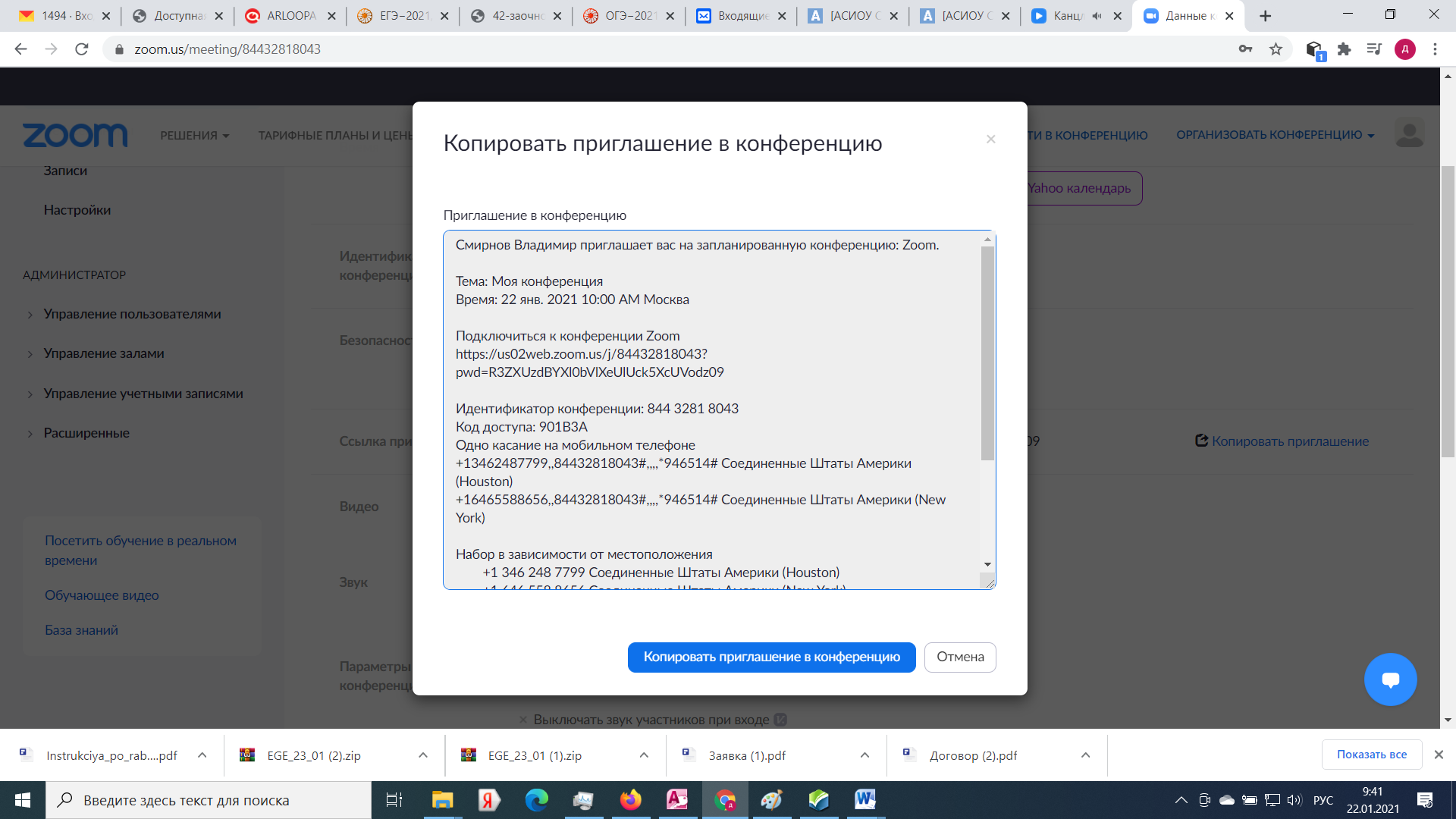 Перейдите по данной ссылке и разрешите вашему устройству открыть приложение.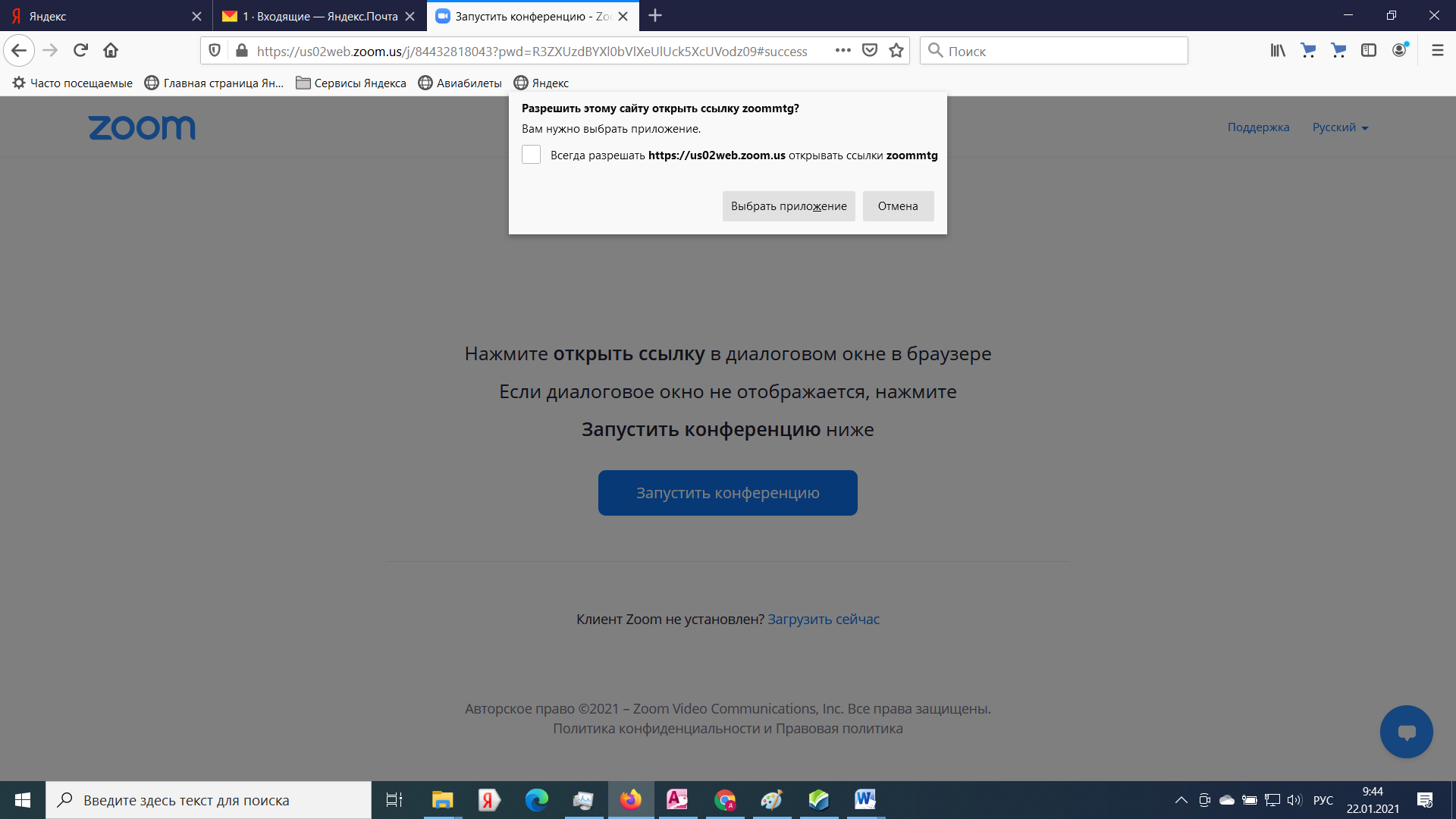 Дождитесь соединения.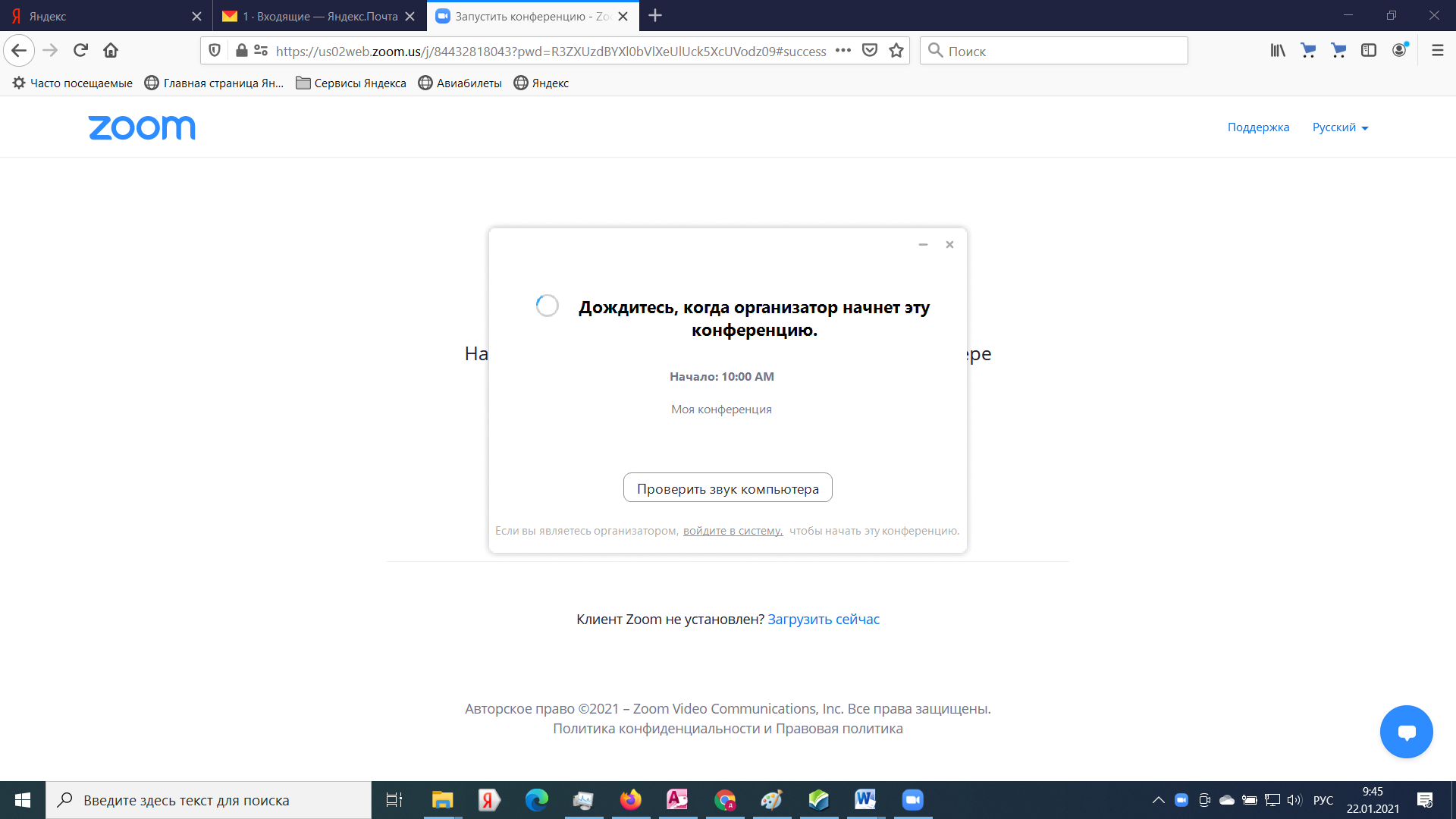 В появившемся окне конференции вы можете управлять своей работой.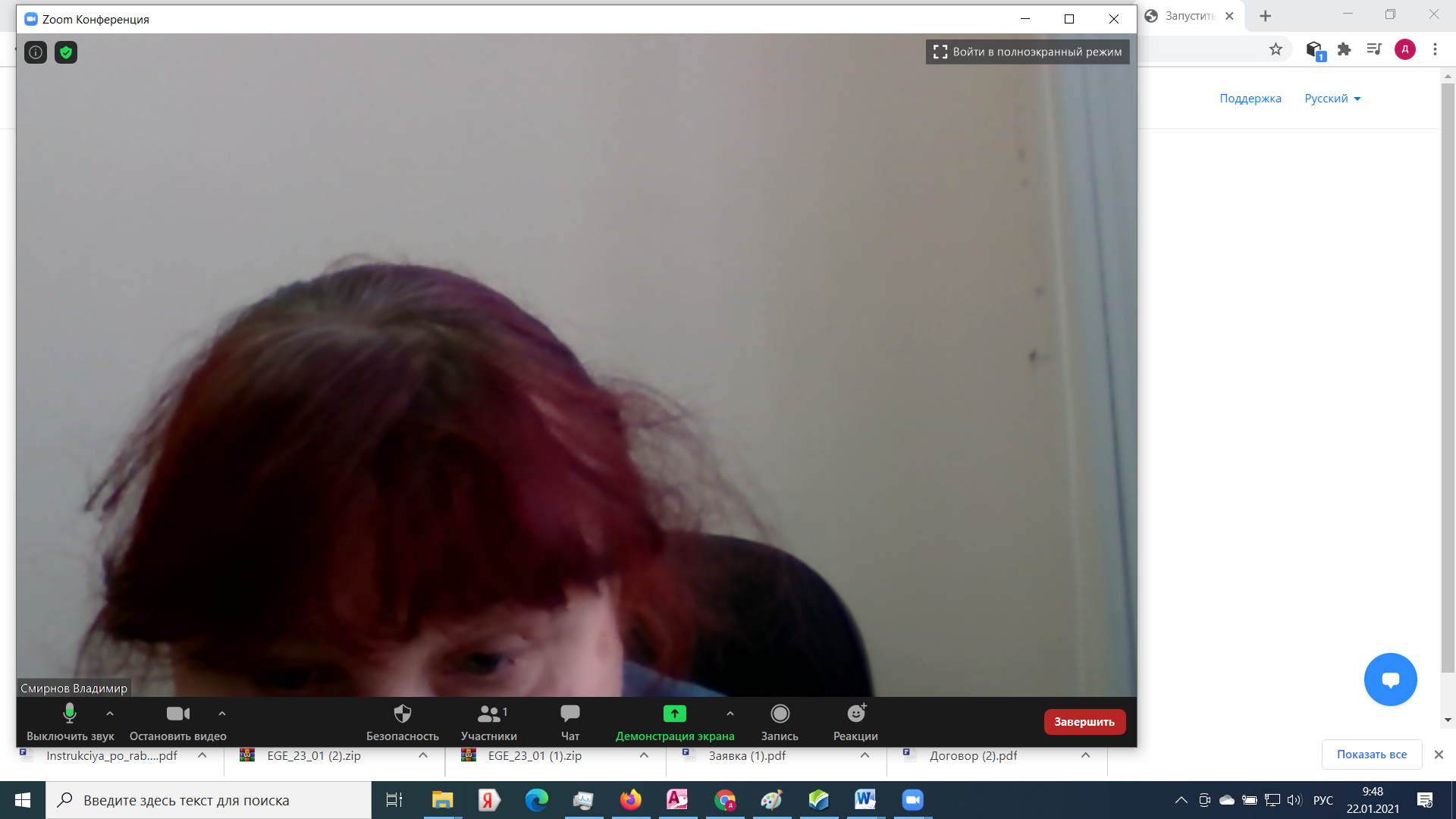  - кнопки управления вашими звуковым и видео-каналами, включаете их по указанию педагога. - выход в текстовый чат для общения, можно ответить на вопрос педагога или задать свой. - завершение участия в конференции